Zmiany wprowadzone w wersji „4.18.J” programu PBAZADodano możliwość zabezpieczenia przed udzieleniem kolejnego kredytu klientowi gdy od wypłaty jego ostatniego kredytu minęło mniej niż 120 dni. Aby włączyć zabezpieczenie należy przejść do:Okno główne -> menu „Baza” -> następnie „Konfiguracja” -> klikamy w „Systemu”Następnie otworzy nam się okno i w poszukiwany parametr należy wpisać np. „blokować”, otrzymamy jeden wynik. Po dwukrotnym kliknięciu na otrzymany wynik, otworzy nam się okno konfiguracji, w którym należy wybrać opcje „Tak” a następnie naciskamy przycisk „Zapisz”. Oto przykład: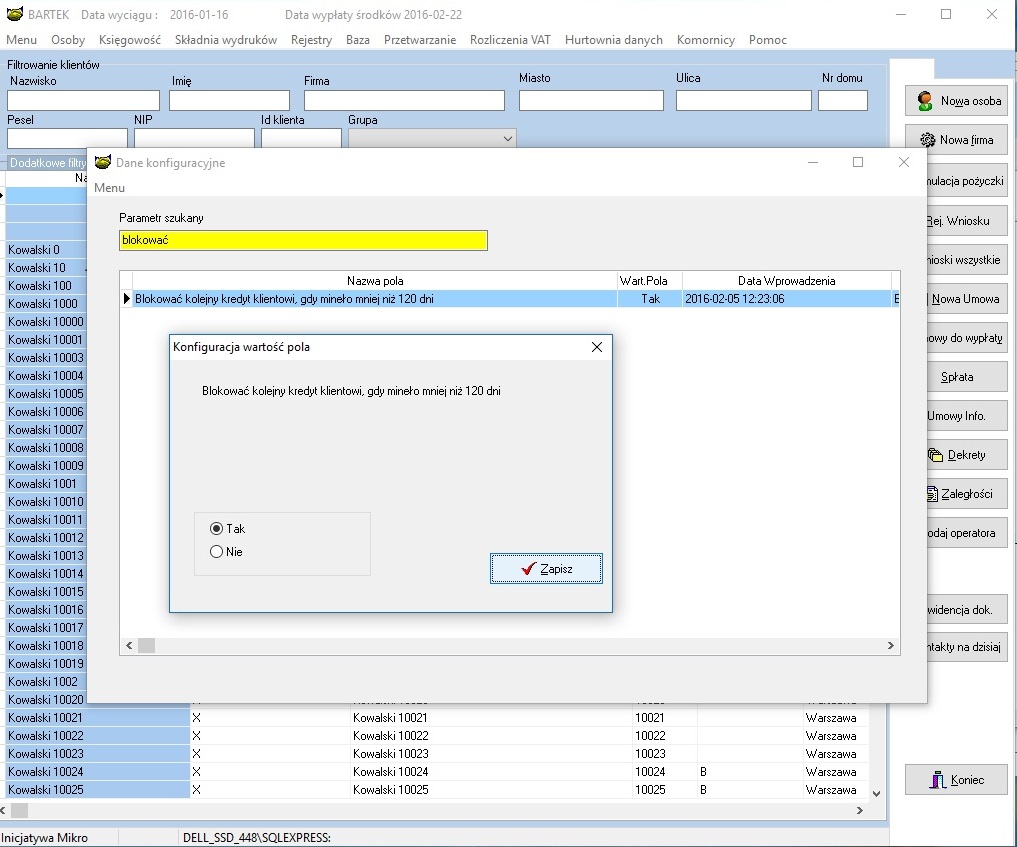 Aby móc zobaczyć jak działa funkcja zaznaczamy klienta, któremu udzieliliśmy kredyt w odstępnie mniejszym niż 120 dni i próbujemy zarejestrować nowy wniosek poprzez klikniecie w przycisk „Rej. Wniosku”. Pokaże nam się poniższy komunikat. (opcja dla klienta firmowego)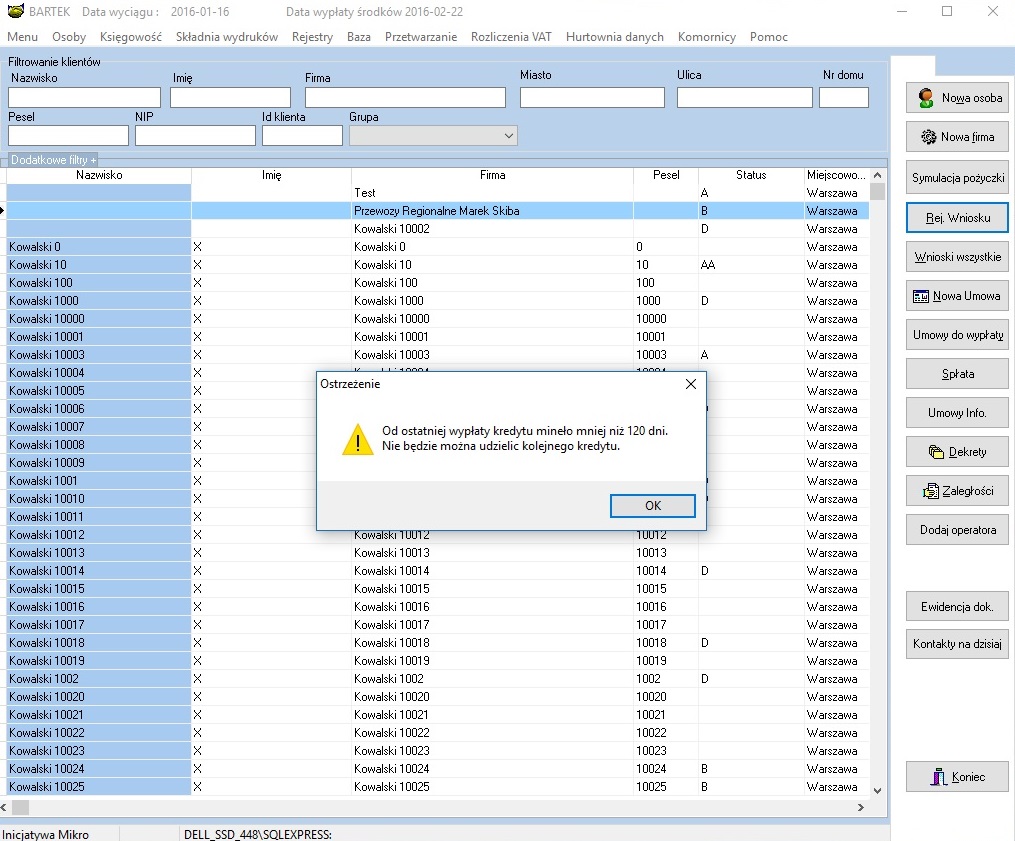 W przypadku rejestracji wniosku dla osób fizycznych i naciśnięciu przycisku „Rej. Wniosku” zobaczymy poniższe okno, wyszukujemy tutaj klienta jak na rysunku poniżej. 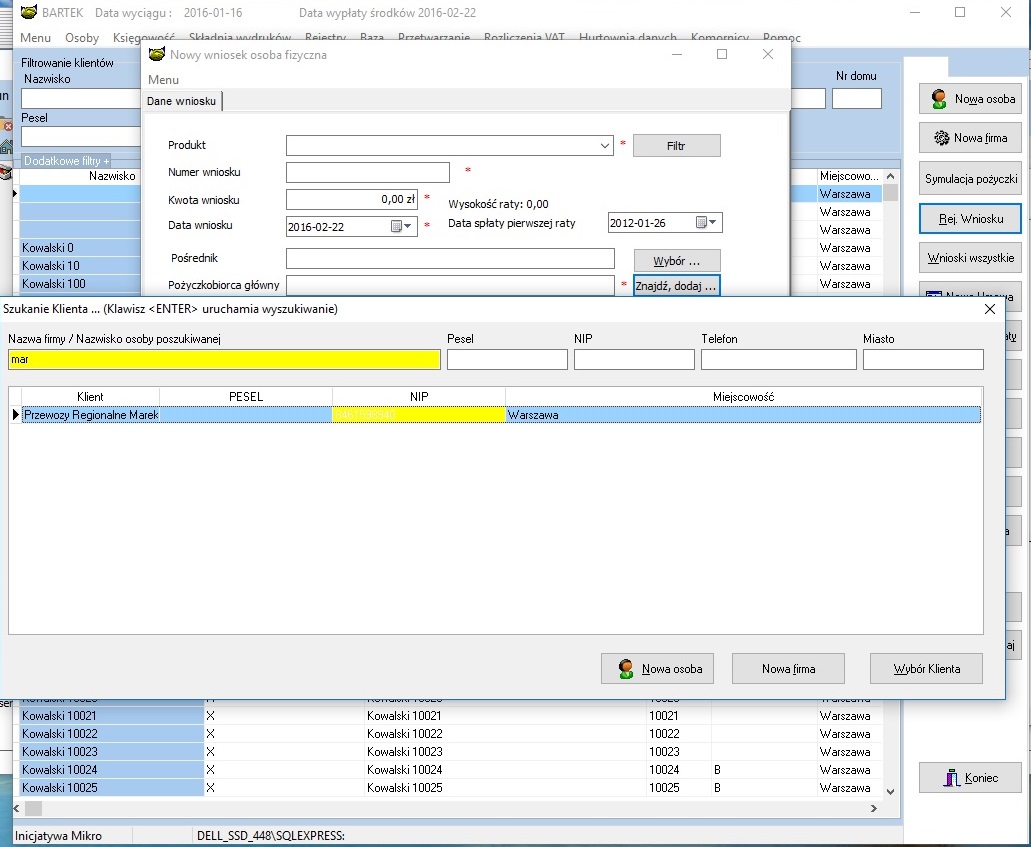 Po wybraniu klienta, który miał wypłacony kredyt wcześniej niż 120 dni otrzymamy komunikat.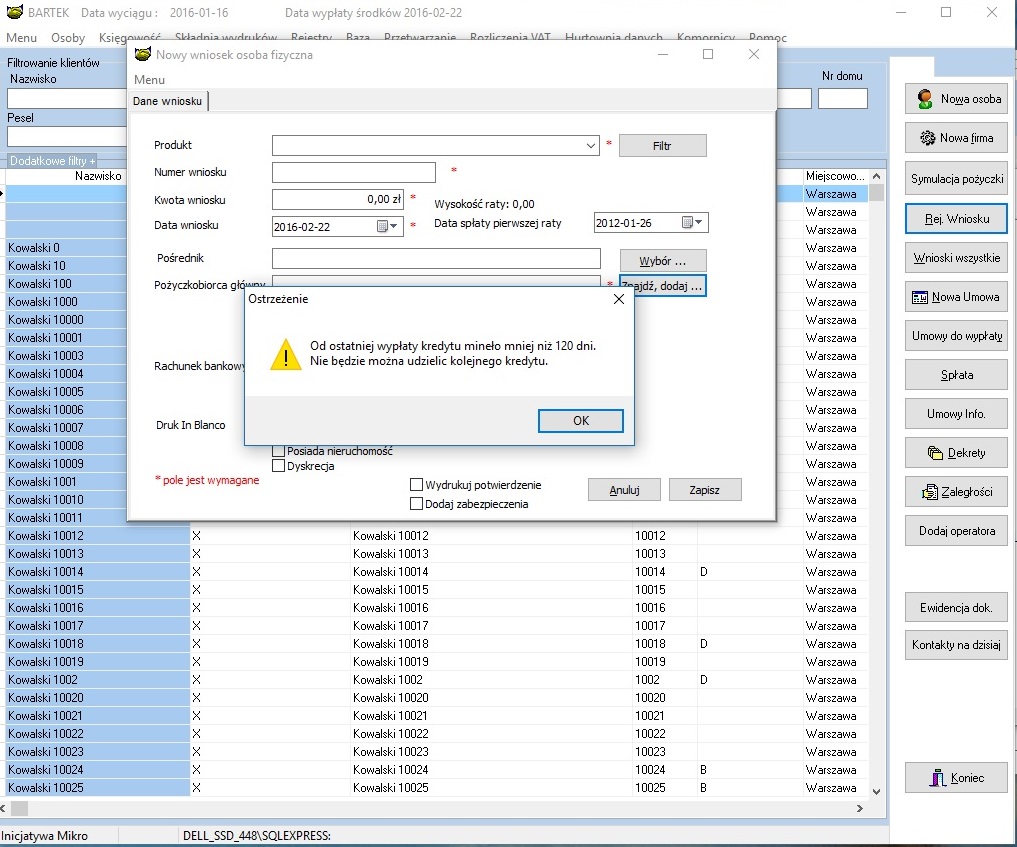 Dodano możliwość przenoszenia całych grup zawierających wydruki do innych podgrup wydruków. Oto przykład: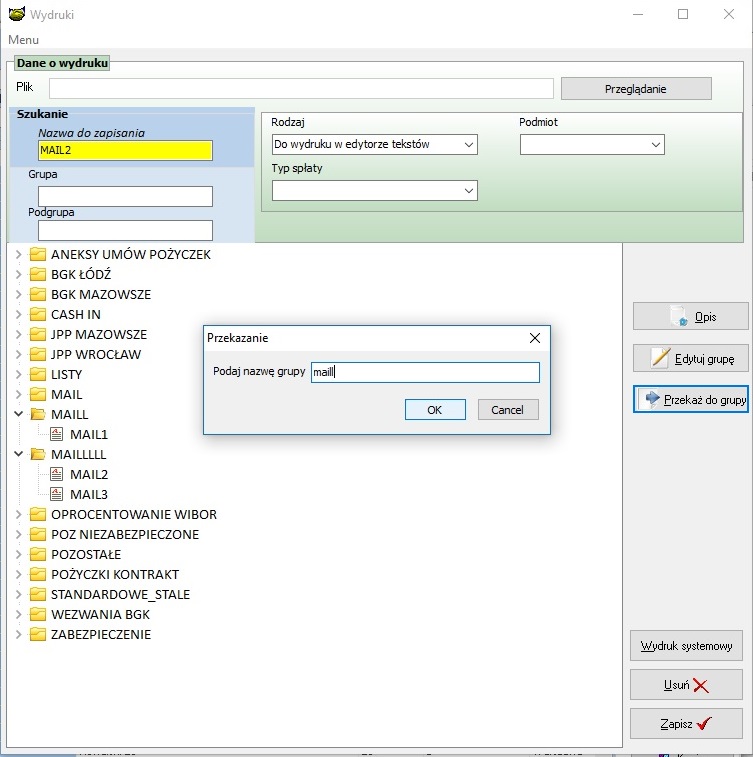 Klikamy na wydruk o nazwie „Mail2” a następnie naciskamy przycisk „Przekaż do grupy”, wpisujemy nazwę grupy do której chcemy przekazać i naciskamy przycisk „OK”. Poniżej wynik naszego działania: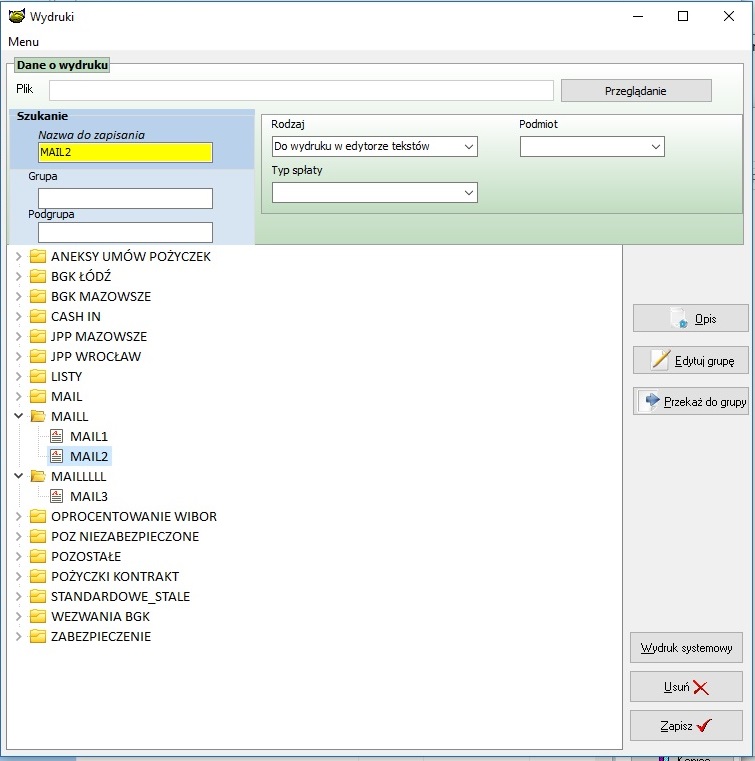 Jak widać na powyższym rysunku wydruk został przekazany do innego grupy. To samo możemy robić z grupami wydruków i przenosić je do innych grup, zasada jest taka sama. Oto wynik: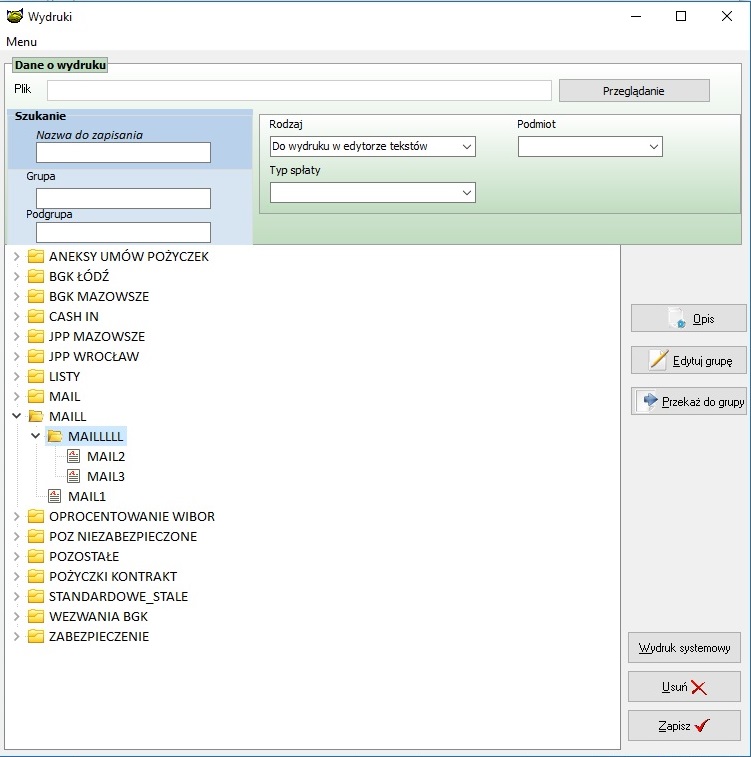 Jak widać grupa „Mailllll” znajduje się teraz w grupie „Maill”, aby grupę „Mailllll” wyciągnąć z grupy „Maill” należy w nazwie przekazanej grupy zostawić puste miejsce i nacisnąć przycisk „OK”. Dodano wyszukiwarkę o nazwie „REGON” dla klienta indywidualnego, która pozwala na pobranie danych o firmie/działalności. Należy przejść do Okno Główne  -> przycisk „Nowa osoba”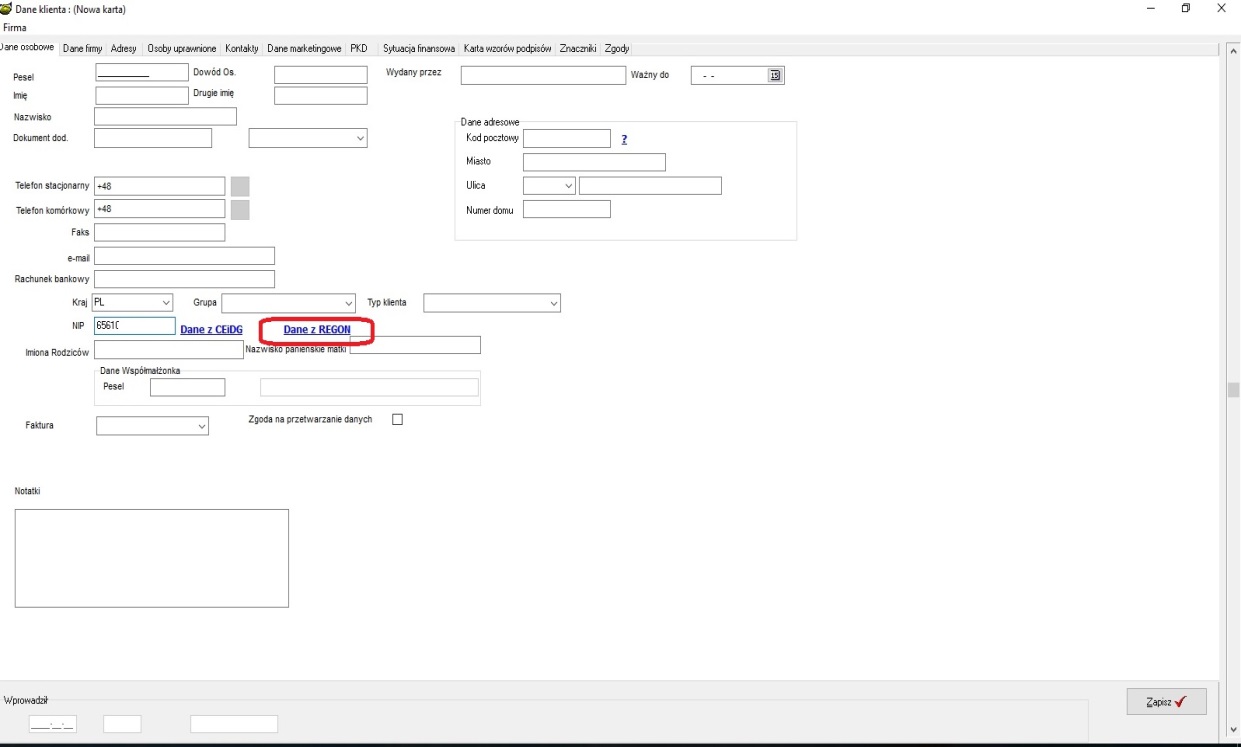 Dodano możliwość szyfrowania hasła, które będzie zabezpieczało aby nikt niepowołany nie miał dostępu do naszych danych. Bardziej szczegółowo ta funkcjonalność została opisana w oddzielnym pliku o nawie „Dokumentacja Szyfrowanie hasła”.Dokumentacja przelewy z BGK (XML)	Dokumentacja stanowi instrukcję zaczytania przelewów bankowych BGK do programu PBAZA. Pierwszą rzeczą, jaką należy zrobić jest ustawienie w konfiguracji odpowiedniego formatu odczytu pliku dla danego banku. Zatem przechodzimy do: Okno Główne -> menu „Baza” -> następnie „Konfiguracja” -> „Systemu” -> po czym otworzy nam się okno o nazwie „Dane konfiguracyjne”Następnie w szukany parametr wpisujemy „Format pliku”, powinniśmy otrzymać wynik jak na powyższym oknie. Klikamy dwukrotnie na otrzymany wynik poszukiwań, po czym wyświetli nam się okno zawierające listę z rodzajami plików. Wybieramy z listy „Bank BGK (XML)”, a następnie naciskamy przycisk „OK”.	Następnym krokiem po wybraniu pliku konfiguracyjnego jest przejście do podanej poniżej ścieżki i zaczytanie przelewów.Okno Główne -> menu „Baza” -> następnie ”Przelewy z BANKU” -> klikamy w opcję „Zaczytaj przelewy format XML”, po czym otworzy nam się okno, w którym będziemy musieli odnaleźć nasz plik z rozszerzeniem „.xml”.Po odnalezieniu naszego pliku naciskamy przycisk „Otwórz”, zobaczymy wówczas okno, w którym podajemy numer wyciągu.Następnie naciskamy przycisk „OK”, po potwierdzeniu zapisu otrzymamy komunikat o ilości zaczytanych spłat.Po naciśnięciu przycisku „OK” możemy przejść do wyświetlenia naszych zaczytanych przelewów.Okno Główne -> menu „Baza” -> następnie ”Przelewy z BANKU” -> klikamy w opcję „Przeglądanie przelewów”, po czym otworzy nam się okno, w którym będziemy mogli zobaczyć zaczytane komunikaty.Dodano podsumowanie zaległości w opcji „Zaległości”Dodano opcje eksportu dekretów do pliku z rozszerzeniem „.csv”. Aby dokonać eksportu należy przejść do:Okno Główne -> menu „Księgowość” -> następnie „Raporty” -> „Eksporty” -> klikamy na „Dekrety” po czym zobaczymy poniższe okno: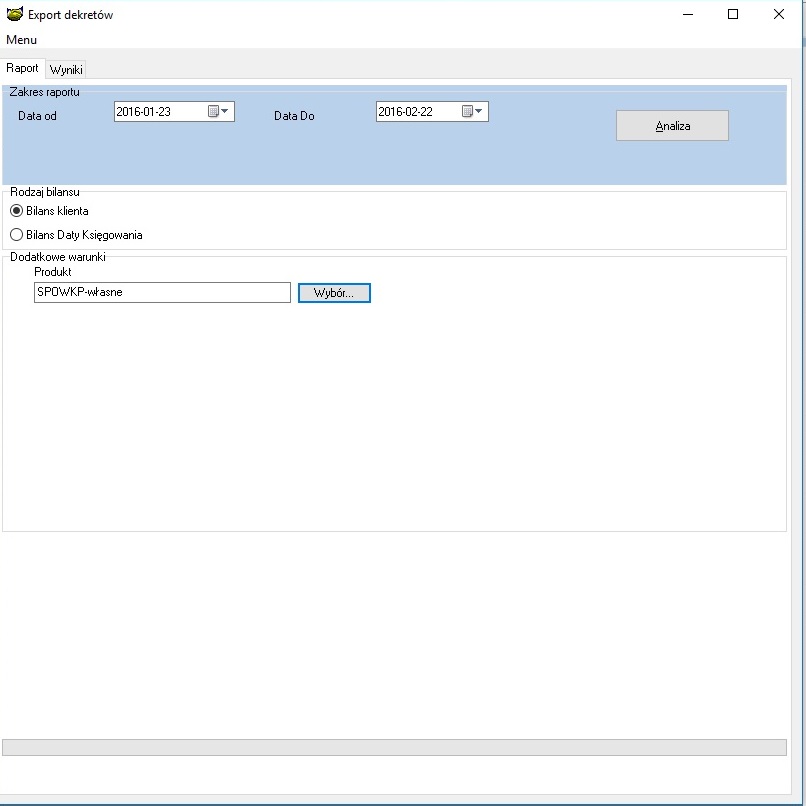 Możemy wyeksportować dane dla konkretnych produktów oraz daty. Aby rozpocząć naciskamy przycisk „Analiza”.InstalacjaWykonać kopię bazy danychUruchomić opcję Baza -> Instalacja wersjiZaczytać wzorzec 